Date : …….. /…… /……							………..…………………………..Analyser une situation dangereuse pouvant provoquer un Accident du Travail.Consigne : Observe les photos et complète avec tes mots.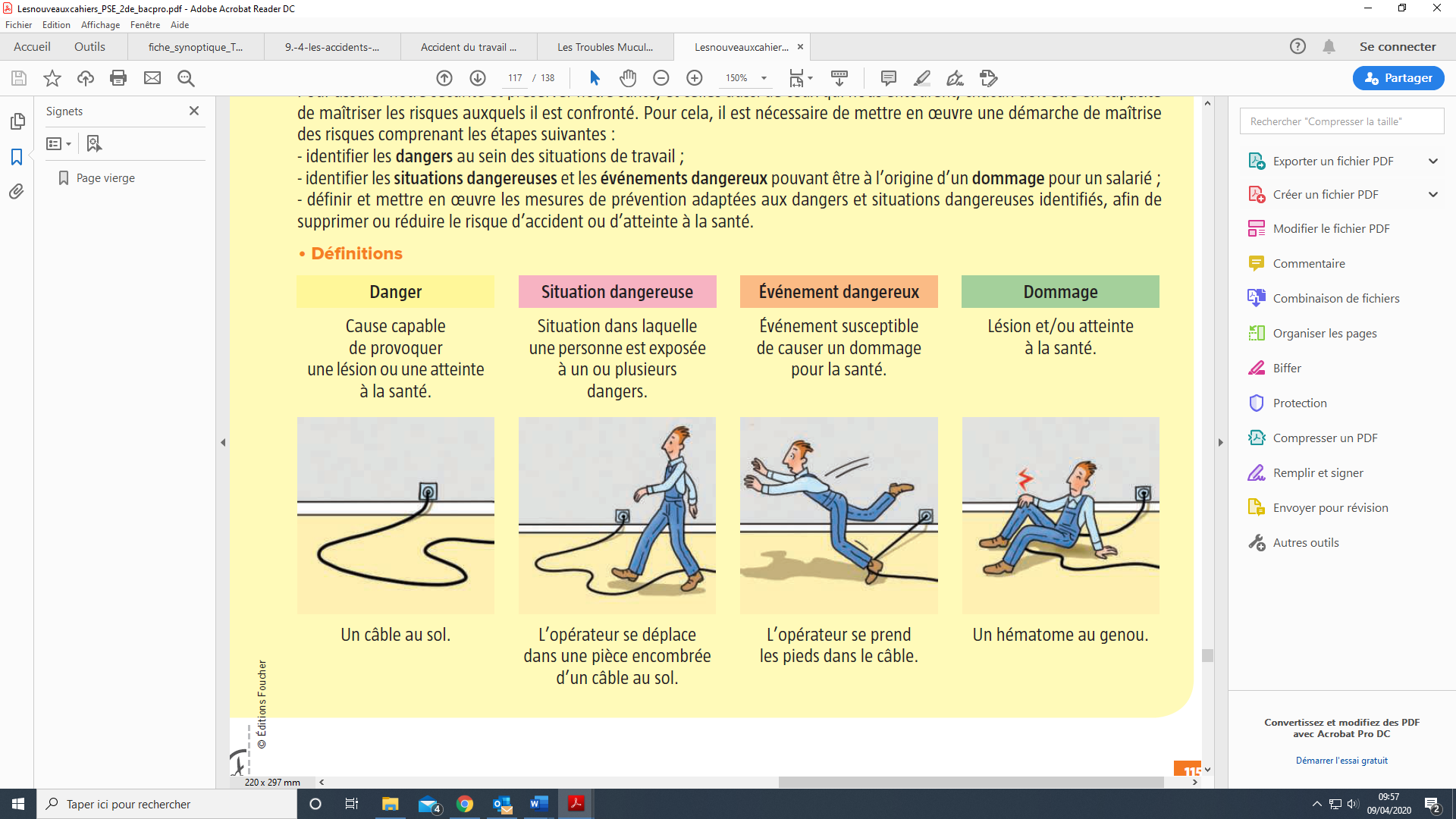 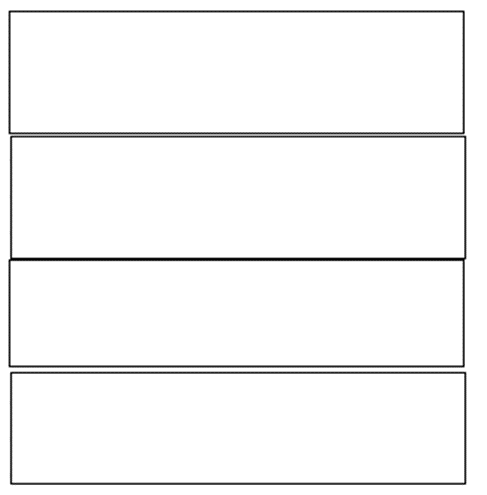 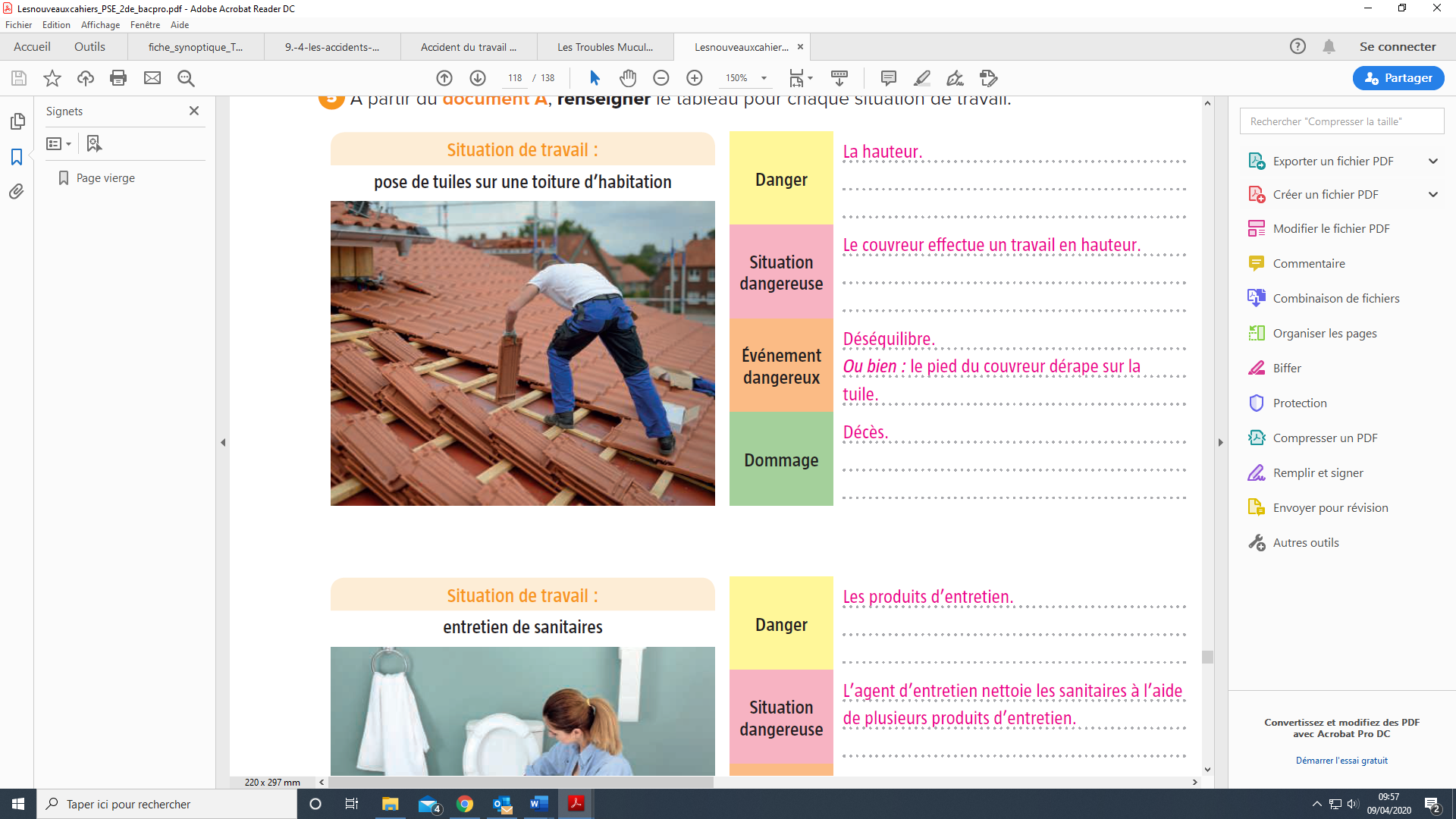 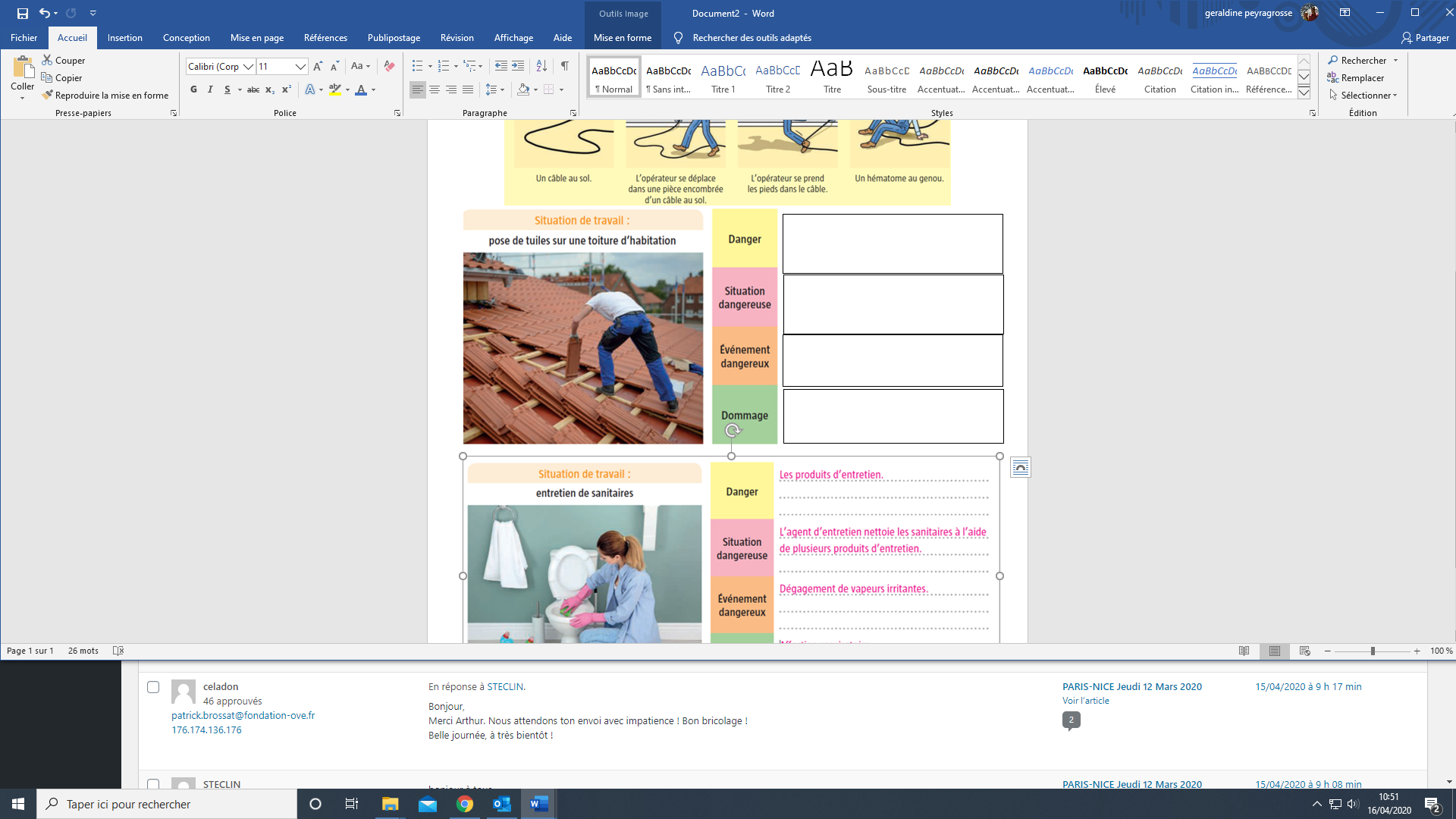 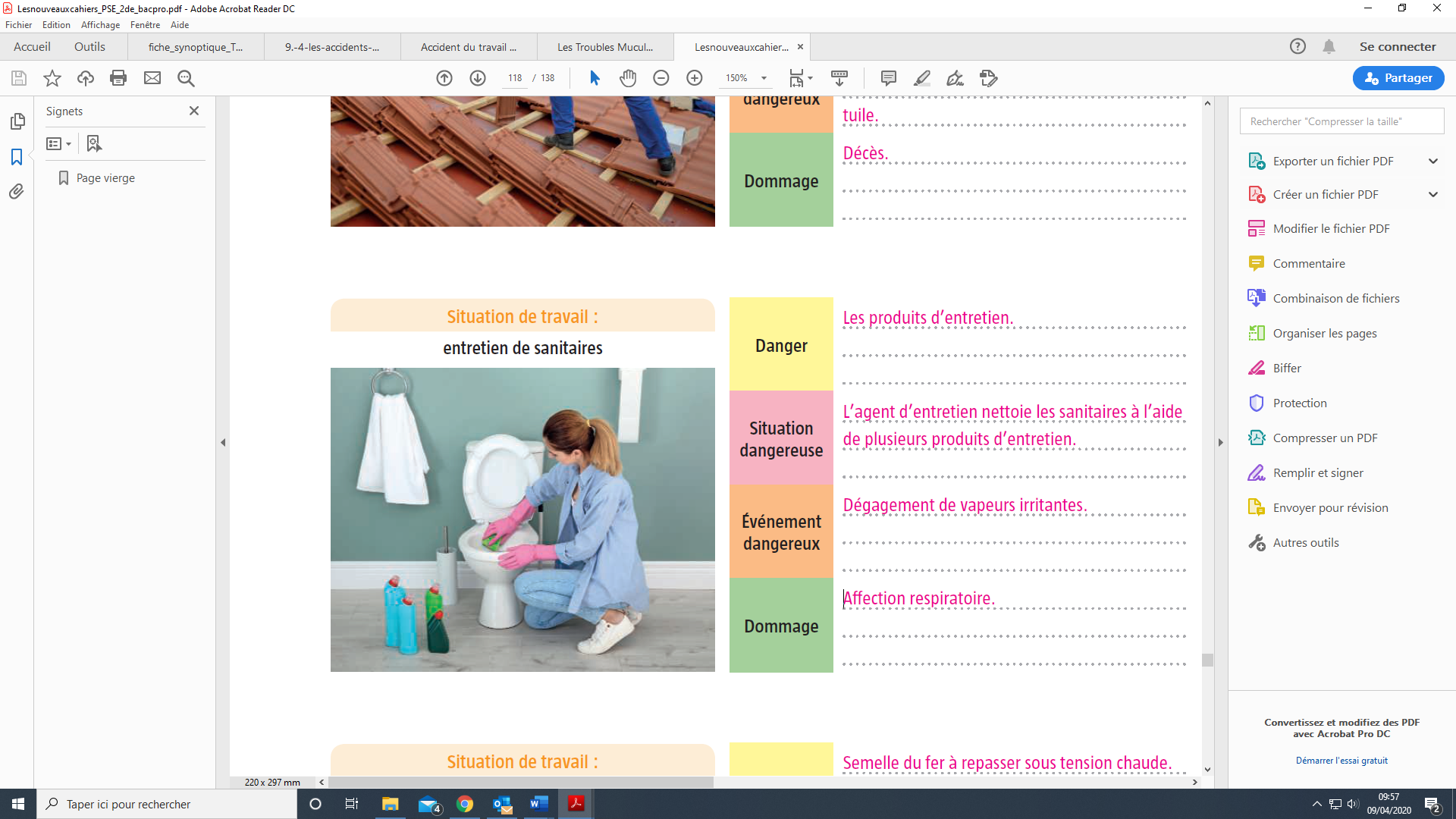 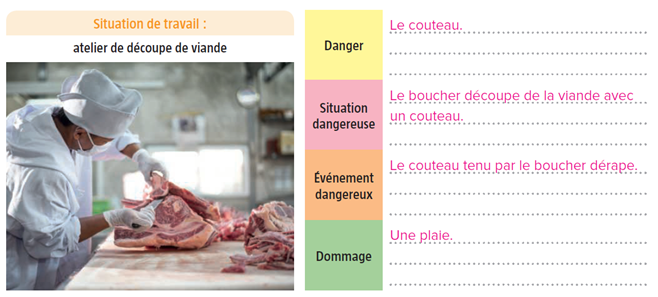 Comprendre une situation problème.Consigne : Lis le texte puis remplis le tableau.Quels conseils donnerais-tu à Georges pour son mal de dos ? Trouves-en deux.…………………………………………………………………..…………………………………………………………………..Comprendre un document.Voici une illustration du Code du travail, c’est-à-dire des règles à respecter au travail.Consigne : Entoure l’image qui te correspond.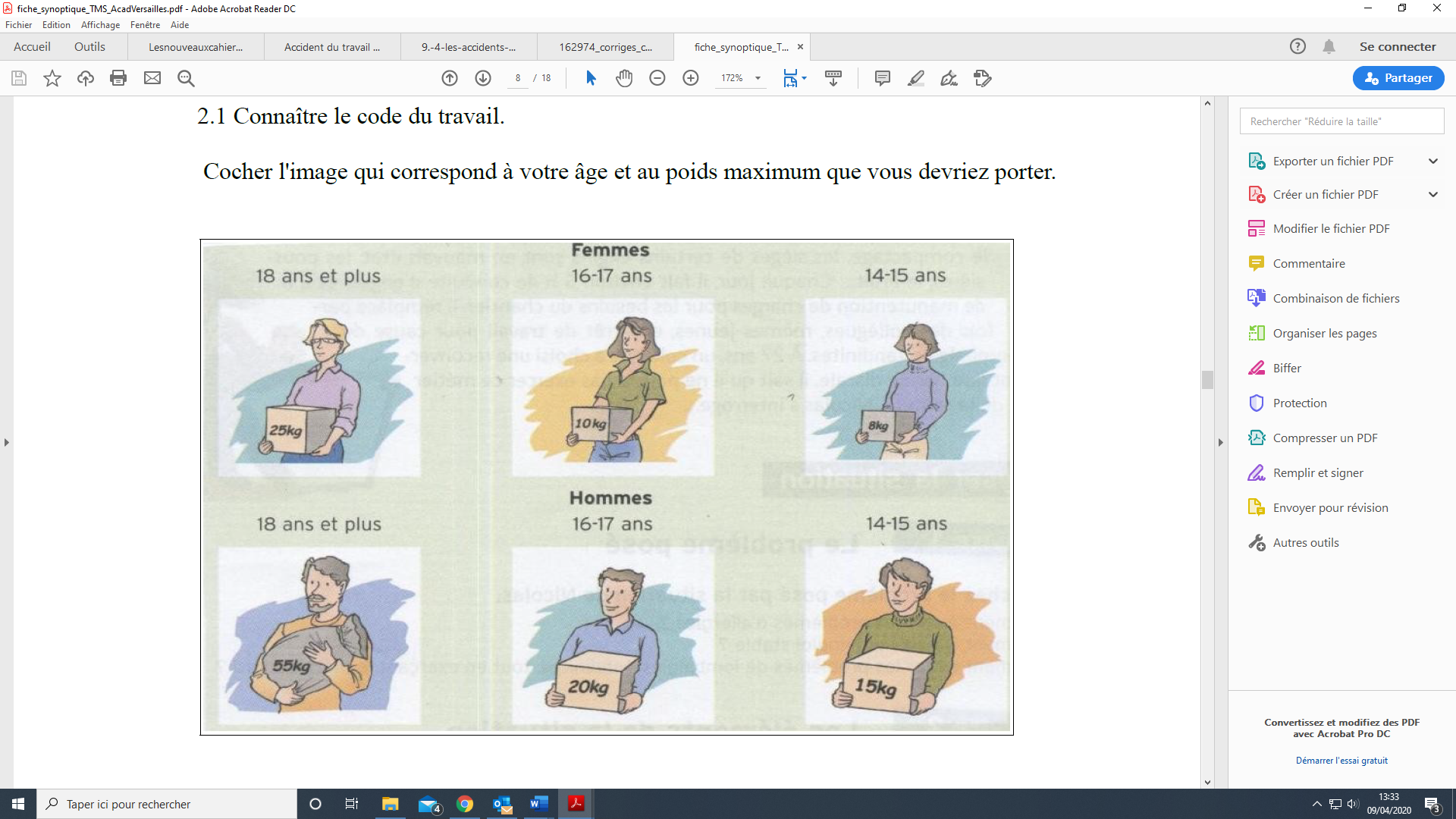 Connaître les différents risques.Consigne : Pour chaque risque, retrouve le symbole correspondant.Découpe et colle les images au bon endroit.Prévention Santé Environnement LES RISQUES PROFESSIONNELS  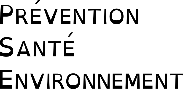 Georges, titulaire du CAP Conducteur d'engins travaux publics, travaille depuis dix ans dans une entreprise de construction de voies ferrées. En fin de journée il a mal au dos car il conduit sept heures par jour dans un camion dont le siège est en mauvais état. Son médecin diagnostique une lombalgie qui pourrait s'aggraver en une hernie discale.QUI ?Quelle personne est concernée ?OU ?Où cela s’est-il passé ?QUOI ? Quel est le problème ?POURQUOI ?La causeSITUATION Surligne la bonne réponseACCIDENT DU TRAVAIL                   MALADIE PROFESSIONNELLECoups, coupures… liés aux équipements de travailChute(glissade, entrave avec objet, perte d’équilibre)Produits toxiques chimiques (inhalation= respirer ; ingestion = avaler ; contact = toucher)Risques électriques : contact avec un ou des conducteurs électriquesRisques psychosociaux : stress, agression…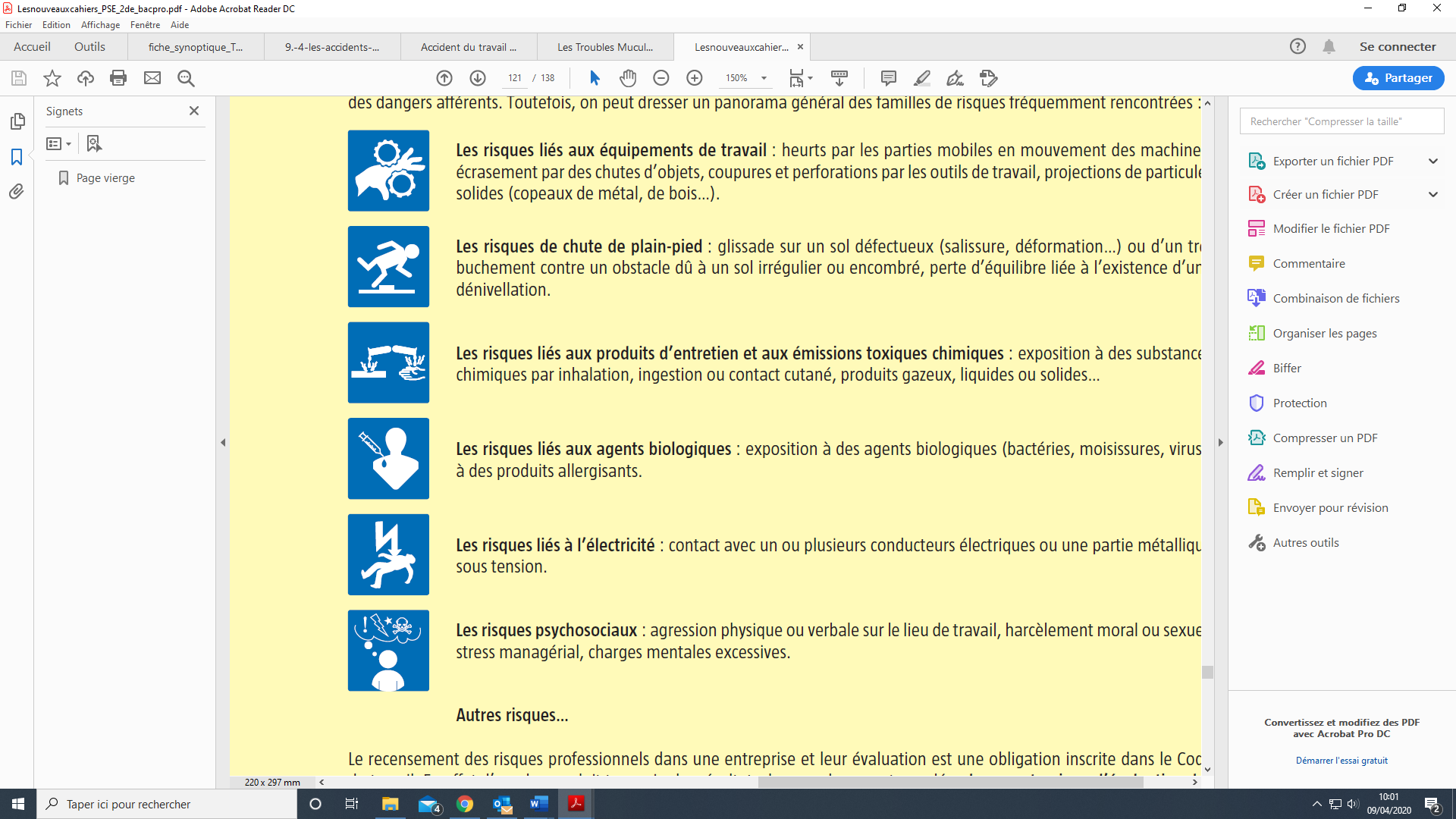 